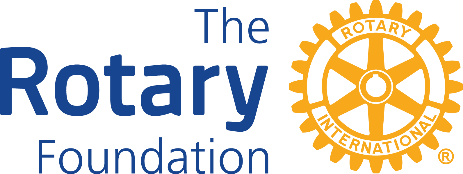 Si prega di compilare tutte le sezioni di questo modulo. I Rotariani possono usare questo modulo ed aggiungere ulteriori pagine se serve. Moduli incompleti non saranno presi in considerazione. 1. ROTARY CLUB CHE RICHIEDE LA SOVVENZIONE.________________________________________________________  In caso di raggruppamento di club, indicare i nominativi degli altri sponsor._______________________________________________________________________________________________2. DESCRIZIONE DEL PROGETTO  ED AREA DELLA MISSION ROTARIANA                                                            .Si prega di descrivere il progetto, i suoi obbiettivi e come questi saranno conseguiti. Per poter presentare in modo chiaro il progetto, lo spazio disponibile può essere aumentato.Indicare come il progetto rientri fra quelli ammessi dalla Mission Rotariana:3. ALTRE ORGANIZZAZIONI NON ROTARIANE                                                                                                            . Se questo progetto coinvolge un’altra organizzazione: 1) Fornire il nome di tale organizzazione; 2) Allegare una lettera di partecipazione emessa da questa organizzazione che dichiara specificamente le sue responsabilità e come i Rotariani interagiranno con l’organizzazione in questo progetto.Nome dell’organizzazione:x  Allegare lettera di partecipazione dell’organizzazione                4. COMITATO RESPONSABILE                                                                                                                                      .Il Club richiedente la sovvenzione deve nominare un comitato di almeno tre membri che sovrintende al progetto per tutto il tempo della sua durataPrimo membro del comitato	Nome    	Posizione nel Rotary 	    Via        	Città   Telefono  	E-mail 	Secondo membro del comitato	Nome     	Posizione nel Rotary    Via         	Città   Telefono  	E-mail     Terzo membro del comitato	Nome      	Posizione nel Rotary  	   Via          	Città     Telefono  	E-mail                                                	                                               5. ACQUISTO DI EQUIPAGGIAMENTI, MATERIALI O ATTREZZATURE                                                                   .Chi possiederà gli equipaggiamenti, materiali o attrezzature? (Non può essere un Rotary Club o un Rotariano)Chi sarà responsabile della manutenzione e operatività di questi beni?6. PREVENTIVO DI SPESA DEL PROGETTO                                                                                                            .Includere un completo e dettagliato preventivo di spesa di tutto il progetto. Utilizzare più pagine se è necessario. Gli importi vanno indicati comprensivi di iva.Fornitore                                                                                             				Importo……………………….									……………………………………………….								…………………………………………………. 								……………………..										__________________________	                                           	Totale:            …………………….               n°  …. Fatture proforma allegate	7. PROPOSTA FINANZIARIA                                                                                                                                         .Indicare la somma di competenza del Club e quella richiesta come contributo della Rotary Foundation. La somma a carico del Club non può essere inferiore al 50% del costo totale del progetto.Importo finanziato dal Club	________________________Importo richiesto alla Rotary Foundation	________________________ Importo Totale:          	________________________	  8. RELAZIONE FINALE                                                                                                                                                    . Alla conclusione del progetto, che deve avvenire entro 24 mesi dalla data di erogazione dei fondi, il Presidente del Club si impegna a fornire al Distretto i seguenti documenti:Una relazione dettagliata (Final Report), contenente la descrizione dei risultati ottenuti, da redigere mediante il modulo allegato. Le fatture di acquisto indirizzate al Club e quietanziate dai fornitoriLettera di consegna ufficiale dei materiali e attrezzature donate con accettazione da parte dell’organizzazione coinvolta (Beneficiario).Il rendiconto in formato PDF del c.c. bancario dedicato al progettoFoto della cerimonia di consegna dei materiali e attrezzature donatiUna documentazione del risalto dato dai media al progetto.9. DATA E FIRMA   						Data --------------------------------------------------------	________________________________         		_____________________________________________Nome del Presidente 2021-2022 del Club                                    		firma			                       ________________________________         		_____________________________________________Nome del Presidente 2022-2023 del Club                                    		firmaN.B.La domanda deve essere presentata entro la data del 31 Maggio 2022 e, se approvata, il progetto potrà iniziare solo dopo aver ricevuto la sovvenzione della Rotary Foundation.